UNIVERSIDAD VERACRUZANA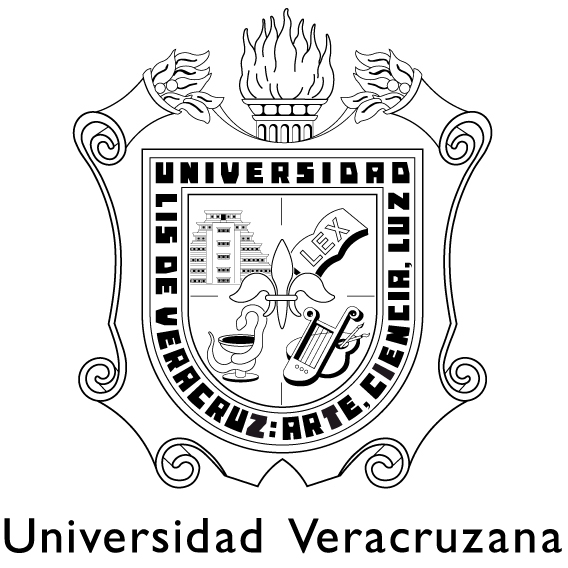 LICENCIATURAEN FÍSICAPlan de Estudios 2010Laboratorio de MecánicaJustificación basa y debe contrastar sus hipótesis con la experiencia. Los experimentos realizados y las conclusiones obtenidas desde Galileo siguen teniendo actualidad y valor intelectual invaluable. El pensamiento aristotélico no puede despejarse si no se cuenta con la vivencia personal de la implementación e interpretación de resultados de experimentos relativos a los principales conceptos de  Esta Experiencia Educativa refuerza la materia de Mecánica, en donde de manera teórica se presenta el cuerpo de conocimientos relativos a la estática, cinemática y dinámica, abordando los principios de conservación y movimientos periódicos. De igual manera, representa la continuación necesaria para aplicar y continuar fortaleciendo lo aprendido en la Introducción al Método Científico y Experimental.En esta Experiencia Educativa se proporcionan los primeros elementos del quehacer de la investigación experimental, como parte integral de la formación de un Físico, se introducen técnicas de laboratorio propias para el análisis de las dimensiones distancia y tiempo en el régimen clásico, tales como fotografía estroboscópica y adquisición de datos por computadora.Metodología de TrabajoAutodidactismoTrabajo en equipos individualesDiscusiones grupalesInvestigación bibliográficaInvestigación en temas de interésPresentación de resultados en forma oral y escrita Utilización de programas de cómputoDiscusión de problemas de comprensión asociados a los principales conceptos de Asesoría permanente en el diseño, elaboración, análisis y reporte de las prácticasObjetivo GeneralSe introducen y refuerzan mediante la experimentación los conceptos básicos de  Newtoniana, desarrollando habilidades de investigación a través del diseño, elaboración y análisis de resultados de prácticas relativas a los temas más relevantes. Esta asignatura es indisoluble de la de Mecánica marcando la continuación y aplicación de  al Método Científico y Experimental. Se introducen técnicas de laboratorio propias de la disciplina e introducen nuevas técnicas para el tratamiento de datos.EvaluaciónLa evaluación será de la manera siguiente:En carácter ordinario:Mínimo de 80% de asistencia a sesionesParticipación significativa en claseEntrega de tareas y trabajosEntrega de reportes  de cada práctica por equipoPresentación oral y en forma de cartel por equipo del proyecto final En carácter extraordinario: Por ser laboratorio, no tiene examen extraordinario.Contenido TemáticoUnidad I  Movimiento periódicoUnidad II Cinemática. Movimiento rectilíneo uniforme. FricciónMovimiento uniformemente acelerado. Plano inclinado Independencia de movimientos. Tiro parabólicoUnidad III Verificación de las Leyes de Newton para casos particularesPrimera Ley de Newton. Condiciones idealesSegunda Ley. Definición operacional de masaSegunda Ley. Relación de tres variables experimentalesUnidad IV Principios de conservaciónConservación de energía cinética y potencialConservación de momento lineal en una y dos dimensionesConservación de momento angularUnidad V Movimiento bajo fuerzas centralesFuerzas repulsivas. Sección eficaz y dispersión de RutherfordFuerzas atractivas. Leyes de Kepler.Unidad VI ProyectoBibliografíaResnick-Holliday, Física Parte I, editorial Cesca.Tipler P.A., Fisica, editorial RevertéCarlos Gutiérrez Aranzeta, “Introducción a ”, LimusaJosé Luis López Cano, “Método e Hipótesis Científicos” TrillasM. Alonso, E.J. Finn, Física, Vol. I Mecánica,  Ed. Addison-Wesley Iberoamericana.R. Feymann, Lectures on Physics, Vol. I, Adisson-Wesley.Mecánica, Serie Berkeley, Ed. Reverté.U. Ingard, W.L. Kraushaar, Introducción al estudio de la mecánica, materia y ondas, Ed. Reverté.Créditos 6Horas6Pre-requisitosNO